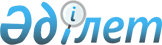 О внесении изменений и дополнений в постановление Правительства Республики Казахстан от 12 июня 2000 года N 882Постановление Правительства Республики Казахстан от 1 ноября 2000 года N 1653

      Правительство Республики Казахстан постановляет: 

      1. Внести в постановление Правительства Республики Казахстан от 12 июня 2000 года N 882 P000882_ "О мерах по реализации соглашения от 23 мая 2000 года между Правительством Республики Казахстан и Правительством Кыргызской Республики об использовании водно-энергетических ресурсов Нарын-Сырдарьинского каскада водохранилищ в 2000 году" следующие изменения и дополнения: 

      в пункте 1: 

      слова "по эксплуатации канала "Иртыш-Караганда" заменить словами "Республиканское государственное предприятие "Канал имени Каныша Сатпаева";     слова "РГП "ПЭКИК" заменить словами "РГП "Канал имени К.Сатпаева";     пункт 3 дополнить абзацем:     "РГП "Казахстан темiр жолы" обеспечить бесперебойную подачу подвижного состава для доставки угля";     строку пятую пункта 4 "на период с 1 июня по 31 октября 2000 года" изложить в следующей редакции: "на период с 1 июня по 31 декабря 2000 года";     пункт 6 дополнить абзацем:     "Акиму Карагандинской области оказать практическую помощь РГП "Канал имени Каныша Сатпаева" по отгрузке угля".     2. Настоящее постановление вступает в силу со дня подписания.     Премьер-Министр  Республики Казахстан        (Специалисты: Мартина Н.А.,                   Склярова И.В.)
					© 2012. РГП на ПХВ «Институт законодательства и правовой информации Республики Казахстан» Министерства юстиции Республики Казахстан
				